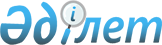 2017-2019 жылдарға арналған аудандық бюджет туралы
					
			Күшін жойған
			
			
		
					Батыс Қазақстан облысы Зеленов аудандық мәслихатының 2016 жылғы 23 желтоқсандағы № 7-1 шешімі. Батыс Қазақстан облысының Әділет департаментінде 2017 жылғы 12 қаңтарда № 4655 болып тіркелді. Күші жойылды - Батыс Қазақстан облысы Зеленов аудандық мәслихатының 2018 жылғы 24 қаңтардағы № 17-2 шешімімен
      Ескерту. Күші жойылды - Батыс Қазақстан облысы Зеленов аудандық мәслихатының 24.01.2018 № 17-2 шешімімен (алғашқы ресми жарияланған күнінен бастап қолданысқа енгізіледі).

      Қазақстан Республикасының 2008 жылғы 4 желтоқсандағы Бюджет кодексіне және Қазақстан Республикасының 2001 жылғы 23 қаңтардағы "Қазақстан Республикасындағы жергілікті мемлекеттік басқару және өзін-өзі басқару туралы" Заңына сәйкес аудандық мәслихат ШЕШІМ ҚАБЫЛДАДЫ:

      1. 2017-2019 жылдарға арналған аудандық бюджет 1, 2 және 3 қосымшаларға сәйкес, соның ішінде 2017 жылға келесі көлемдерде бекітілсін::

      1) кірістер – 7 359 399 мың теңге:

      салықтық түсімдер – 1 962 446 мың теңге;

      салықтық емес түсімдер – 7 245 мың теңге;

      негізгі капиталды сатудан түсетін түсімдер – 125 329 мың теңге;

      трансферттер түсімі – 5 264 379 мың теңге;

      2) шығындар – 7 672 289 мың теңге;

      3) таза бюджеттік кредиттеу – 523 659 мың теңге:

      бюджеттік кредиттер – 582 802 мың теңге;

      бюджеттік кредиттерді өтеу – 59 143 мың теңге;

      4) қаржы активтерiмен операциялар бойынша сальдо – 0 мың теңге:

      қаржы активтерiн сатып алу – 0 мың теңге;

      мемлекеттің қаржы активтерін сатудан түсетін түсімдер – 0 мың теңге;

      5) бюджет тапшылығы (профициті) – - 836 549 мың теңге;

      6) бюджет тапшылығын қаржыландыру (профицитін пайдалану) – 836 549 мың теңге:

      қарыздар түсімі – 582 446 мың теңге;

      қарыздарды өтеу – 59 143 мың теңге;

      бюджет қаражатының пайдаланылатын қалдықтары – 313 246 мың теңге.

      Ескерту. 1-тармақ жаңа редакцияда -  Батыс Қазақстан облысы Зеленов аудандық мәслихатының 14.03.2017 № 8-2 шешімімен (01.01.2017 бастап қолданысқа енгізіледі); өзгерістер енгізілді – Батыс Қазақстан облысы Зеленов аудандық мәслихатының 12.06.2017 № 9-4 (01.01.2017 бастап қолданысқа енгізіледі); 05.09.2017 № 12-2 (01.01.2017 бастап қолданысқа енгізіледі); 17.10.2017 № 13-2 (01.01.2017 бастап қолданысқа енгізіледі); 15.12.2017 № 15-2 (01.01.2017 бастап қолданысқа енгізіледі) шешімдерімен.

      2. 2017 жылға арналған аудандық бюджет түсімдері Қазақстан Республикасының Бюджет кодексіне, Қазақстан Республикасының 2016 жылғы 29 қарашадағы "2017-2019 жылдарға арналған республикалық бюджет туралы" Заңына, Батыс Қазақстан облыстық мәслихатының 2016 жылғы 9 желтоқсандағы № 8-2 "2017-2019 жылдарға арналған облыстық бюджет туралы" шешіміне (Нормативтік құқықтық актілерді мемлекеттік тіркеу тізілімінде 2016 жылғы 20 желтоқсанда № 4628 тіркелген) және осы шешімнің 4, 5, 6, 7 - тармақтарына сәйкес қалыптастырылады.

      3. Қазақстан Республикасының "2017-2019 жылдарға арналған республикалық бюджет туралы" Заңының 7 бабы қаперге және басшылыққа алынсын.

      4. 2017 жылға арналған аудандық бюджетте жоғары тұрған бюджеттен бөлінетін нысаналы трансферттердің және кредиттердің түсуі ескерілсін:

      1) республикалық бюджеттен жалпы сомасы 760 313 мың теңге:

      мүгедектерді міндетті гигиеналық құралдармен қамтамасыздандыру нормаларын ұлғайтуға – 5 440 мың теңге;

      ымдау тілі маманының қызмет көрсетуіне – 881 мың теңге;

      "Өрлеу" жобасы бойынша келісілген қаржылай көмекті енгізуге – 8 937 мың теңге;

      жалақыны ішінара субсидиялауға – 6 588 мың теңге;

      жастар практикасына – 14 295 мың теңге;

      тілдік курстар бойынша тағылымдамадан өткен мұғалімдерге қосымша ақы төлеуге – 318 мың теңге;

      оқу кезеңінде негізгі қызметкерді алмастырғаны үшін мұғалімдерге қосымша ақы төлеуге – 8 832 мың теңге;

      мүгедектерге қызмет көрсетуге бағдарланған ұйымдар орналасқан жерлерде жол белгілері мен сілтегіштерін орнатуға – 97 мың теңге;

      Володарское ауылының су құбырын реконструкциялауға – 131 046 мың теңге;

      мамандарды әлеуметтік қолдау шараларын іске асыру үшін жергілікті атқарушы органдарға берілетін бюджеттік кредиттер – 272 280 мың теңге;

      Көшім ауылының су құбырын реконструкциялауға бюджеттік кредиттер – 198 374 мың теңге;

      Щапов ауылының су құбырын реконструкциялауға бюджеттік кредиттер – 111 792 мың теңге.

      техникалық көмекші құралдар тізбесін кеңейтуге – 1 433 мың теңге;

      2) облыстық бюджеттен жалпы сомасы 1 061 524 мың теңге:

      үштілді білім беруді дамытудың Жол картасын іске асыру мақсатында тілдік курстарда мұғалімдердің біліктілігін арттыруға – 55 035 мың теңге;

      мектепке дейінгі ұйымдарға жаңа оқу бағдарламаларының енуіне және мектеп алды даярлыққа, 1,2,5,7 сыныптарға жаңа оқулықтар шығуына байланысты оқулықтар сатып алуға – 176 686 мың теңге;

      Красноармейск ауылындағы ауылдық клубқа күрделі жөндеуге – 4 447 мың теңге;

      Шалғай ауылындағы ауылдық клубқа күрделі жөндеуге – 3 074 мың теңге;

      Дариян ауылының нақты жоспарлау жобасымен біріктірілген бас жоспарын әзірлеуге – 11 858 мың теңге;

      Ақжол ауылының ауылішілік су құбырының құрылысына – 11 253 мың теңге;

      Павлов ауылының су құбырын реконструкциялауға - 79 408 мың теңге;

      кәсіптік оқытуға жіберілгендердің оқуын аяқтауға – 1 889 мың теңге;

      мобильді орталықтардағы оқытуды қоса алғанда, еңбек нарығында сұранысқа ие кәсіптер мен дағдылар бойынша жұмысшы кадрларды қысқа мерзімді кәсіптік оқуға - 47 938 мың теңге;

      жалпы білім беретін мектептердің оқу үдересіне "Роботтық техника" элективті курсын енгізуге – 40 693 мың теңге;

      Дариян ауылындағы ауылдық мәдениет үйінің ғимаратын күрделі жөндеуге - 173 353 мың теңге;

      "Егіндібұлақ ауылындағы су құбырының құрылысы" нысаны бойынша жобалау – сметалық құжаттамасын әзірлеу және инженерлік-геодезиялық, инженерлік - геологиялық зерттеулер жүргізуге - 4 480 мың теңге;

      "Мичурин ауылындағы су құбырының құрылысы" нысаны бойынша жобалау - сметалық құжаттамасын әзірлеу және инженерлік - геодезиялық, инженерлік - геологиялық зерттеулер жүргізуге - 8 602 мың теңге;

      "Трекин ауылындағы су құбырының құрылысы" нысаны бойынша жобалау – сметалық құжаттамасын әзірлеу және инженерлік-геодезиялық, инженерлік-геологиялық зерттеулер жүргізуге - 13 500 мың теңге;

      "Октябрьское ауылындағы су құбырының құрылысы" нысаны бойынша жобалау – сметалық құжаттамасын әзірлеу және инженерлік-геодезиялық, инженерлік-геологиялық зерттеулер жүргізуге - 4 480 мың теңге;

      "Зеленый ауылындағы су құбырының құрылысы" нысаны бойынша жобалау – сметалық құжаттамасын әзірлеу және инженерлік-геодезиялық, инженерлік-геологиялық зерттеулер жүргізуге - 4 480 мың теңге;

      "Достық ауылындағы су құбырын реконструкциялау" нысаны бойынша жобалау – сметалық құжаттамасын әзірлеу және инженерлік-геодезиялық, инженерлік-геологиялық зерттеулер жүргізуге - 8 960 мың теңге;

      "Үлкен Шаған ауылында су құбырының құрылысы" нысаны бойынша жобалау – сметалық құжаттамасын әзірлеу және инженерлік-геодезиялық, инженерлік-геологиялық зерттеулер жүргізуге - 6 496 мың теңге;

      шағын жинақты мектептерге мультимедиялық құрал-жабдықтар және жиынтыққа қосымша элементтер алуға - 18 848 мың теңге;

      оқушыларды сапалы ауыз сумен қамтамасыз етуге (диспенсерлер, бөтелкедегі суды алуға, ауыз су бұрқақтарын қондыруға) - 12 757 мың теңге;

      "Е-Халық" ақпараттық жүйесін енгізуге – 1 397 мың теңге;

      газ, су құбырлары, электр желілері, кәріз жүйелеріне құқық белгілейтін құжаттар дайындауға – 28 777 мың теңге;

      Жайық ауылының кіре беріс жолын ағымдағы жөндеуге - 11 557 мың теңге;

      Макаров ауылының жолдарын ағымдағы жөндеуге – 33 137 мың теңге;

      Калинин ауылындағы 160 адамды қабылдайтын дене шынықтыру-сауықтыру кешенінің құрылысына – 187 234 мың теңге;

      Дариян ауылындағы ауылдық мәдениет үйінің материалдық-техникалық базасын нығайтуға – 37 866 мың теңге;

      Өркен ауылына кіре беріс автокөлік жолын күтіп ұстау бойынша ағымдағы жөндеуге – 35 336 мың теңге;

      жастарды жұмыспен қамту үшін жастар практикасын ұйымдастыруға – 2 300 мың теңге;

      мүгедектерге қызмет көрсетуге бағдарланған ұйымдар орналасқан жерлерде жол белгілері мен сілтегіштерін орнатуға – 97 мың теңге;

      эпизоотияға қарсы іс-шаралар жүргізуге – 9 000 мың теңге.

      жеке және заңды тұлғаларға жануарлардың саулығы мен адамның денсаулығына қауiп төндiретiн, алып қойылатын және жойылатын ауру жануарлардың, жануарлардан алынатын өнiмдер мен шикiзаттың не жануарлардың саулығы мен адамның денсаулығына қауіп төндіретін, алып қоймай залалсыздандырылған (зарарсыздандырылған) және қайта өңделген жануарлардың, жануарлардан алынатын өнімдер мен шикізаттың құнын өтеуге 
-26 586 мың теңге.

      Ескерту. 4 тармаққа өзгерістер енгізілді - Батыс Қазақстан облысы Зеленов аудандық мәслихатының 14.03.2017 № 8-2 (01.01.2017 бастап қолданысқа енгізіледі); 12.06.2017 № 9-4 (01.01.2017 бастап қолданысқа енгізіледі); 05.09.2017 № 12-2 (01.01.2017 бастап қолданысқа енгізіледі); 17.10.2017 № 13-2 (01.01.2017 бастап қолданысқа енгізіледі); 15.12.2017 № 15-2 (01.01.2017 бастап қолданысқа енгізіледі) шешімдерімен.

      5. 2017 жылға арналған аудандық бюджетте облыстық бюджеттен берілетін субвенция жалпы сомасы 4 024 988 мың теңге көлемінде түсімдер көзделсін.

      6. Жергілікті бюджеттердің теңгерімділігін қамтамасыз ету үшін 2017 жылдың кірістерін бөлу нормативі төмендегі кіші сыныптар кірістері бойынша белгіленсін:

      1) жеке табыс салығы аудандық бюджетке 100% есепке алынады;

      2) әлеуметтік салық аудандық бюджетке 100% есепке алынады.

      7. Жергілікті атқарушы органдарға қарасты мемлекеттік мекемелер ұсынатын қызметтер мен тауарларды өткізуден түсетін ақшалар Қазақстан Республикасының Бюджет кодексі және Қазақстан Республикасының Үкіметі анықтаған тәртіпте пайдаланылады.

      8. 2017 жылға арналған аудандық бюджеттен жергілікті өзін-өзі басқару органдарына берілетін трансферттер, жалпы сомасы 80 047 мың теңге көлемінде 4-қосымшаға сәйкес белгіленсін.

      9. 2017 жылға арналған ауданның жергілікті атқарушы органдарының резерві 26 722 мың теңге көлемінде бекітілсін.

      Ескерту. 9-тармақ жаңа редакцияда -  Батыс Қазақстан облысы Зеленов аудандық мәслихатының 12.06.2017 № 9-4 шешімімен (01.01.2017 бастап қолданысқа енгізіледі).

      10. 2017 жылдың 1 қаңтарынан бастап азаматтық қызметші болып табылатын және республикалық, жергілікті бюджеттерден қаржыландырылатын, ауылдық жерде жұмыс iстейтiн денсаулық сақтау, әлеуметтiк қамсыздандыру, бiлiм беру, мәдениет, спорт және ветеринария саласындағы мамандарға қызметтiң осы түрлерiмен қалалық жағдайда айналысатын азаматтық қызметшiлердiң айлықақыларымен және ставкаларымен салыстырғанда жиырма бес проценті жоғары лауазымдық айлықақы мен тарифтік ставкалар белгіленсін.

      11. 2017 жылға арналған аудандық бюджетте ауылдық елді мекендерге жұмыс істеуге және тұруға келген денсаулық сақтау, әлеуметтік қамсыздандыру, білім беру, мәдениет, спорт және агроөнеркәсіп саласының мамандарына көтерме ақы және тұрғын үй сатып алу және салу үшін әлеуметтік көмек көзделсін.

      12. 2017 жылға арналған жергілікті бюджетті атқару үдерісінде секвестрлеуге жатпайтын жергілікті бюджеттік бағдарламалардың тізбесі 5- қосымшаға сәйкес бекітілсін.

      13. Аудандық мәслихат аппаратының басшысы (Г.А.Терехов) осы шешімді әділет органдарында мемлекеттік тіркелуін, Қазақстан Республикасының нормативтік құқықтық актілерінің эталондық бақылау банкінде және бұқаралық ақпарат құралдарында оның ресми жариялануын қамтамасыз етсін.

      14. Осы шешім 2017 жылдың 1 қаңтарынан бастап қолданысқа енгізіледі. 2017 жылға арналған аудандық бюджет
      Ескерту. 1-қосымша жаңа редакцияда - Батыс Қазақстан облысы Зеленов аудандық мәслихатының 15.12.2017 № 15-2 шешімімен (01.01.2017 бастап қолданысқа енгізіледі). 2018 жылға арналған аудандық бюджет 2019 жылға арналған аудандық бюджет 2017 жылға арналған аудандық бюджеттен жергілікті өзін-өзі басқару органдарына берілетін трансферттер
      Ескерту. 4-қосымша жаңа редакцияда - Батыс Қазақстан облысы Зеленов аудандық мәслихатының 17.10.2017 № 13-2 шешімімен (01.01.2017 бастап қолданысқа енгізіледі). 2017 жылға арналған аудандық бюджетті атқару үдерісінде секвестрлеуге жатпайтын жергілікті бюджеттік бағдарламалардың тізімі
					© 2012. Қазақстан Республикасы Әділет министрлігінің «Қазақстан Республикасының Заңнама және құқықтық ақпарат институты» ШЖҚ РМК
				
      Сессия төрағасы

Т.Залмуканов

      Аудандық мәслихат хатшысы

Р.Исмагулов
2016 жылғы 23 желтоқсандағы
Зеленов аудандық
мәслихатының № 7-1 шешіміне
1 - қосымша
Санаты
Санаты
Санаты
Санаты
Санаты
Санаты
Сомасы
мың теңге
Сыныбы
Сыныбы
Сыныбы
Сыныбы
Сыныбы
Сомасы
мың теңге
Ішкі сыныбы
Ішкі сыныбы
Ішкі сыныбы
Ішкі сыныбы
Сомасы
мың теңге
Ерекшелігі
Ерекшелігі
Ерекшелігі
Сомасы
мың теңге
Атауы
Сомасы
мың теңге
1) Кірістер
7 359 399
1
Салықтық түсімдер
1 962 446
01
Табыс салығы
524 642
2
Жеке табыс салығы
524 642
03
Әлеуметтік салық
382 673
1
Әлеуметтік салық
382 673
04
Меншікке салынатын салықтар
996 759
1
Мүлікке салынатын салықтар
883 000
3
Жер салығы
8 602
4
Көлік құралдарына салынатын салық
88 942
5
Бірыңғай жер салығы
16 215
05
Тауарларға, жұмыстарға және қызметтерге салынатын ішкі салықтар
50 550
2
Акциздер
2 716
3
Табиғи және басқа да ресурстарды пайдаланғаны үшін түсетін түсімдер
19 386
4
Кәсіпкерлік және кәсіби қызметті жүргізгені үшін алынатын алымдар
28 448
08
Заңдық маңызы бар әрекеттерді жасағаны және (немесе) оған уәкілеттігі бар мемлекеттік органдар немесе лауазымды адамдар құжаттар бергені үшін алынатын міндетті төлемдер
7 822
1
Мемлекеттік баж
7 822
2
Салықтық емес түсімдер
7 245
01
Мемлекеттік меншіктен түсетін кірістер
3 245
5
Мемлекет меншігіндегі мүлікті жалға беруден түсетін кірістер
3 245
06
Басқа да салықтық емес түсiмдер 
4 000
1
Басқа да салықтық емес түсiмдер 
4 000
3
Негізгі капиталды сатудан түсетін түсімдер
125 329
01
Мемлекеттік мекемелерге бекітілген мемлекеттік мүлікті сату
8 000
1
Мемлекеттік мекемелерге бекітілген мемлекеттік мүлікті сату
8 000
03
Жердi және материалдық емес активтердi сату
117 329
1
Жерді сату
117 329
4
Трансферттердің түсімдері
5 264 379
02
Мемлекеттiк басқарудың жоғары тұрған органдарынан түсетін трансферттер
5 264 379
2
Облыстық бюджеттен түсетін трансферттер
5 264 379
Функционалдық топ
Функционалдық топ
Функционалдық топ
Функционалдық топ
Функционалдық топ
Функционалдық топ
Сомасы
мың теңге
Функционалдық кіші топ
Функционалдық кіші топ
Функционалдық кіші топ
Функционалдық кіші топ
Функционалдық кіші топ
Сомасы
мың теңге
Бюджеттік бағдарламалардың әкімшісі
Бюджеттік бағдарламалардың әкімшісі
Бюджеттік бағдарламалардың әкімшісі
Бюджеттік бағдарламалардың әкімшісі
Сомасы
мың теңге
Бағдарлама
Бағдарлама
Бағдарлама
Сомасы
мың теңге
Кіші бағдарлама
Кіші бағдарлама
Сомасы
мың теңге
Атауы
Сомасы
мың теңге
2) Шығындар
7 672 289
01
Жалпы сипаттағы мемлекеттік қызметтер
634 269
1
Мемлекеттік басқарудың жалпы функцияларын орындайтын өкiлдi, атқарушы және басқа органдар
544 279
112
Аудан (облыстық маңызы бар қала) мәслихатының аппараты
20 448
001
Аудан (облыстық маңызы бар қала) мәслихатының қызметін қамтамасыз ету жөніндегі қызметтер
20 448
122
Аудан (облыстық маңызы бар қала) әкімінің аппараты
116 259
001
Аудан (облыстық маңызы бар қала) әкімінің қызметін қамтамасыз ету жөніндегі қызметтер
114 138
003
Мемлекеттік органның күрделі шығыстары
2 121
123
Қаладағы аудан, аудандық маңызы бар қала, кент, ауыл, ауылдық округ әкімінің аппараты
407 572
001
Қаладағы аудан, аудандық маңызы бар қаланың, кент, ауыл, ауылдық округ әкімінің қызметін қамтамасыз ету жөніндегі қызметтер
384 940
022
Мемлекеттік органның күрделі шығыстары
22 632
2
Қаржылық қызмет
58
459
Ауданның (облыстық маңызы бар қаланың) экономика және қаржы бөлімі
58
003
Салық салу мақсатында мүлікті бағалауды жүргізу
58
9
Жалпы сипаттағы өзге де мемлекеттiк қызметтер
89 932
458
Ауданның (облыстық маңызы бар қаланың) тұрғын үй-коммуналдық шаруашылығы, жолаушылар көлігі және автомобиль жолдары бөлімі
53 916
001
Жергілікті деңгейде тұрғын үй-коммуналдық шаруашылығы, жолаушылар көлігі және автомобиль жолдары саласындағы мемлекеттік саясатты іске асыру жөніндегі қызметтер
53 916
459
Ауданның (облыстық маңызы бар қаланың) экономика және қаржы бөлімі
34 366
001
Ауданның (облыстық маңызы бар қаланың) экономикалық саясаттын қалыптастыру мен дамыту, мемлекеттік жоспарлау, бюджеттік атқару және коммуналдық меншігін басқару саласындағы мемлекеттік саясатты іске асыру жөніндегі қызметтер
33 716
015
Мемлекеттік органның күрделі шығыстары
650
466
Ауданның (облыстық маңызы бар қаланың) сәулет, қала құрылысы және құрылыс бөлімі
1 650
040
Мемлекеттік органдардың объектілерін дамыту
1 650
02
Қорғаныс
23 097
1
Әскери мұқтаждар
8 393
122
Аудан (облыстық маңызы бар қала) әкімінің аппараты
8 393
005
Жалпыға бірдей әскери міндетті атқару шеңберіндегі іс-шаралар
8 393
2
Төтенше жағдайлар жөнiндегi жұмыстарды ұйымдастыру
14 704
122
Аудан (облыстық маңызы бар қала) әкімінің аппараты
14 704
007
Аудандық (қалалық) ауқымдағы дала өрттерінің, сондай-ақ мемлекеттік өртке қарсы қызмет органдары құрылмаған елдi мекендерде өрттердің алдын алу және оларды сөндіру жөніндегі іс-шаралар
14 704
03
Қоғамдық тәртіп, қауіпсіздік, құқықтық, сот, қылмыстық-атқару қызметі
147
9
Қоғамдық тәртіп және қауіпсіздік саласындағы басқа да қызметтер
147
458
Ауданның (облыстық маңызы бар қаланың) тұрғын үй-коммуналдық шаруашылығы, жолаушылар көлігі және автомобиль жолдары бөлімі
147
021
Елдi мекендерде жол қозғалысы қауiпсiздiгін қамтамасыз ету
147
04
Білім беру
4 505 174
1
Мектепке дейiнгi тәрбие және оқыту
230 506
464
Ауданның (облыстық маңызы бар қаланың) білім бөлімі
230 506
009
Мектепке дейінгі тәрбие мен оқыту ұйымдарының қызметін қамтамасыз ету
217 877
040
Мектепке дейінгі білім беру ұйымдарында мемлекеттік білім беру тапсырысын іске асыруға
12 629
2
Бастауыш, негізгі орта және жалпы орта білім беру
3 896 608
457
Ауданның (облыстық маңызы бар қаланың) мәдениет, тілдерді дамыту, дене шынықтыру және спорт бөлімі
37 885
017
Балалар мен жасөспірімдерге спорт бойынша қосымша білім беру
37 885
464
Ауданның (облыстық маңызы бар қаланың) білім бөлімі
3 849 044
003
Жалпы білім беру
3 677 568 
006
Балаларға қосымша білім беру
171 476
466
Ауданның (облыстық маңызы бар қаланың) сәулет, қала құрылысы және құрылыс бөлімі
9 679
021
Бастауыш, негізгі орта және жалпы орта білім беру объектілерін салу және реконструкциялау
9 679
9
Білім беру саласындағы өзге де қызметтер
378 060
464
Ауданның (облыстық маңызы бар қаланың) білім бөлімі
378 060
001
Жергілікті деңгейде білім беру саласындағы мемлекеттік саясатты іске асыру жөніндегі қызметтер
62 351
005
Ауданның (облыстық маңызы бар қаланың) мемлекеттік білім беру мекемелер үшін оқулықтар мен оқу-әдiстемелiк кешендерді сатып алу және жеткізу
227 932
007
Аудандық (қалалық) ауқымдағы мектеп олимпиадаларын және мектептен тыс іс-шараларды өткiзу
2 440
012
Мемлекеттік органның күрделі шығыстары
1 980
015
Жетім баланы (жетім балаларды) және ата-аналарының қамқорынсыз қалған баланы (балаларды) күтіп-ұстауға қамқоршыларға (қорғаншыларға) ай сайынға ақшалай қаражат төлемі
17 988
022
Жетім баланы (жетім балаларды) және ата-анасының қамқорлығынсыз қалған баланы (балаларды) асырап алғаны үшін Қазақстан азаматтарына біржолғы ақша қаражатын төлеуге арналған төлемдер
342
067
Ведомстволық бағыныстағы мемлекеттік мекемелерінің және ұйымдарының күрделі шығыстары
65 027
06
Әлеуметтiк көмек және әлеуметтiк қамсыздандыру
394 293
1
Әлеуметтiк қамсыздандыру
70 507
451
Ауданның (облыстық маңызы бар қаланың) жұмыспен қамту және әлеуметтік бағдарламалар бөлімі
41 092
005
Мемлекеттік атаулы әлеуметтік көмек
7 773
016
18 жасқа дейінгі балаларға мемлекеттік жәрдемақылар
22 249
025
"Өрлеу" жобасы бойынша келісілген қаржылай көмекті енгізу
11 070
464
Ауданның (облыстық маңызы бар қаланың) білім бөлімі
29 415
030
Патронат тәрбиешілерге берілген баланы (балаларды) асырап бағу
29 415
2
Әлеуметтік көмек
295 885
451
Ауданның (облыстық маңызы бар қаланың) жұмыспен қамту және әлеуметтік бағдарламалар бөлімі
295 885
002
Жұмыспен қамту бағдарламасы
106 250
006
Тұрғын үйге көмек көрсету
1 035
007
Жергілікті өкілетті органдардың шешімі бойынша мұқтаж азаматтардың жекелеген топтарына әлеуметтік көмек
32 204
010
Үйден тәрбиеленіп оқытылатын мүгедек балаларды материалдық қамтамасыз ету
2 371
014
Мұқтаж азаматтарға үйде әлеуметтiк көмек көрсету
108 037
017
Мүгедектерді оңалту жеке бағдарламасына сәйкес, мұқтаж мүгедектерді міндетті гигиеналық құралдармен және ымдау тілі мамандарының қызмет көрсетуін, жеке көмекшілермен қамтамасыз ету
26 857
023
Жұмыспен қамту орталықтарының қызметін қамтамасыз ету
19 131
9
Әлеуметтiк көмек және әлеуметтiк қамтамасыз ету салаларындағы өзге де қызметтер
27 901
451
Ауданның (облыстық маңызы бар қаланың) жұмыспен қамту және әлеуметтік бағдарламалар бөлімі
27 707
001
Жергілікті деңгейде халық үшін әлеуметтік бағдарламаларды жұмыспен қамтуды қамтамасыз етуді іске асыру саласындағы мемлекеттік саясатты іске асыру жөніндегі қызметтер
26 661
011
Жәрдемақыларды және басқа да әлеуметтік төлемдерді есептеу, төлеу мен жеткізу бойынша қызметтерге ақы төлеу
1 046
458
Ауданның (облыстық маңызы бар қаланың) тұрғын үй-коммуналдық шаруашылығы, жолаушылар көлігі және автомобиль жолдары бөлімі
194 
050
Қазақстан Республикасында мүгедектердің құқықтарын қамтамасыз ету және өмір сүру сапасын жақсарту жөніндегі 2012 - 2018 жылдарға арналған іс-шаралар жоспарын іске асыру
194
07
Тұрғын үй-коммуналдық шаруашылық
352 698
1
Тұрғын үй шаруашылығы
37 241
458
Ауданның (облыстық маңызы бар қаланың) тұрғын үй-коммуналдық шаруашылығы, жолаушылар көлігі және автомобиль жолдары бөлімі
9 250
003
Мемлекеттік тұрғын үй қорының сақталуын ұйымдастыру
150
004
Азаматтардың жекелеген санаттарын тұрғын үймен қамтамасыз ету
9 100
466
Ауданның (облыстық маңызы бар қаланың) сәулет, қала құрылысы және құрылыс бөлімі
27 991
003
Коммуналдық тұрғын үй қорының тұрғын үйін жобалау және (немесе) салу, реконструкциялау
5 721
004
Инженерлік-коммуникациялық инфрақұрылымды жобалау, дамыту және (немесе) жайластыру
22 270
2
Коммуналдық шаруашылық
281 692
458
Ауданның (облыстық маңызы бар қаланың) тұрғын үй-коммуналдық шаруашылығы, жолаушылар көлігі және автомобиль жолдары бөлімі
8 848
012
Сумен жабдықтау және су бұру жүйесінің жұмыс істеуі
8 848
466
Ауданның (облыстық маңызы бар қаланың) сәулет, қала құрылысы және құрылыс бөлімі
272 844
058
Елді мекендердегі сумен жабдықтау және су бұру жүйелерін дамыту
272 844
3
Елді-мекендерді көркейту
33 765
123
Қаладағы аудан, аудандық маңызы бар қала, кент, ауыл, ауылдық округ әкімінің аппараты
13 833
008
Елді мекендердегі көшелерді жарықтандыру
10 471
011
Елді мекендерді абаттандыру мен көгалдандыру
3 362
458
Ауданның (облыстық маңызы бар қаланың) тұрғын үй-коммуналдық шаруашылығы, жолаушылар көлігі және автомобиль жолдары бөлімі
19 932
015
Елдi мекендердегі көшелердi жарықтандыру
220
016
Елдi мекендердiң санитариясын қамтамасыз ету
2 500
018
Елді мекендерді абаттандыру мен көгалдандыру
17 212
08
Мәдениет, спорт, туризм және ақпараттық кеңістiк
1 054 203
1
Мәдениет саласындағы қызмет
311 343
457
Ауданның (облыстық маңызы бар қаланың) мәдениет, тілдерді дамыту, дене шынықтыру және спорт бөлімі
311 343
003
Мәдени-демалыс жұмысын қолдау
311 343
2
Спорт
297 872
457
Ауданның (облыстық маңызы бар қаланың) мәдениет, тілдерді дамыту, дене шынықтыру және спорт бөлімі
16 638
009
Аудандық (облыстық маңызы бар қалалық) деңгейде спорттық жарыстар өткiзу
10 660
010
Әртүрлi спорт түрлерi бойынша аудан (облыстық маңызы бар қала) құрама командаларының мүшелерiн дайындау және олардың облыстық спорт жарыстарына қатысуы
5 978
466
Ауданның (облыстық маңызы бар қаланың) сәулет, қала құрылысы және құрылыс бөлімі
281 234
008
Cпорт объектілерін дамыту
281 234
3
Ақпараттық кеңiстiк
146 829
456
Ауданның (облыстық маңызы бар қаланың) ішкі саясат бөлімі
16 217
002
Мемлекеттік ақпараттық саясат жүргізу жөніндегі қызметтер
16 217
457
Ауданның (облыстық маңызы бар қаланың) мәдениет, тілдерді дамыту, дене шынықтыру және спорт бөлімі
130 612
006
Аудандық (қалалық) кiтапханалардың жұмыс iстеуi
130 612
9
Мәдениет, спорт, туризм және ақпараттық кеңiстiктi ұйымдастыру жөнiндегi өзге де қызметтер
298 159
456
Ауданның (облыстық маңызы бар қаланың) ішкі саясат бөлімі
29 271
001
Жергілікті деңгейде ақпарат, мемлекеттілікті нығайту және азаматтардың әлеуметтік сенімділігін қалыптастыру саласында мемлекеттік саясатты іске асыру жөніндегі қызметтер
19 644
003
Жастар саясаты саласында іс-шараларды іске асыру
9 627
457
Ауданның (облыстық маңызы бар қаланың) мәдениет, тілдерді дамыту, дене шынықтыру және спорт бөлімі
268 888
001
Жергілікті деңгейде мәдениет, тілдерді дамыту, дене шынықтыру және спорт саласында мемлекеттік саясатты іске асыру жөніндегі қызметтер
11 648
032
Ведомстволық бағыныстағы мемлекеттік мекемелерінің және ұйымдарының күрделі шығыстары
257 240
10
Ауыл, су, орман, балық шаруашылығы, ерекше қорғалатын табиғи аумақтар, қоршаған ортаны және жануарлар дүниесін қорғау, жер қатынастары
192 784
1
Ауыл шаруашылығы
137 820
462
Ауданның (облыстық маңызы бар қаланың) ауыл шаруашылығы бөлімі
19 987
001
Жергілікті деңгейде ауыл шаруашылығы саласындағы мемлекеттік саясатты іске асыру жөніндегі қызметтер
19 987
473
Ауданның (облыстық маңызы бар қаланың) ветеринария бөлімі
117 833
001
Жергілікті деңгейде ветеринария саласындағы мемлекеттік саясатты іске асыру жөніндегі қызметтер
13 905
005
Мал көмінділерінің (биотермиялық шұңқырлардың) жұмыс істеуін қамтамасыз ету
1 430
007
Қаңғыбас иттер мен мысықтарды аулауды және жоюды ұйымдастыру
5 619
010
Ауыл шаруашылығы жануарларын сәйкестендіру жөніндегі іс-шараларды өткізу
2 260
011
Эпизоотияға қарсы іс-шаралар жүргізу
60 308
047
Жануарлардың саулығы мен адамның денсаулығына қауіп төндіретін, алып қоймай залалсыздандырылған (зарарсыздандырылған) және қайта өңделген жануарлардың, жануарлардан алынатын өнімдер мен шикізаттың құнын иелеріне өтеу
34 311
6
Жер қатынастары
13 590
463
Ауданның (облыстық маңызы бар қаланың) жер қатынастары бөлімі
13 590
001
Аудан (облыстық маңызы бар қала) аумағында жер қатынастарын реттеу саласындағы мемлекеттік саясатты іске асыру жөніндегі қызметтер
13 590
9
Ауыл, су, орман, балық шаруашылығы, қоршаған ортаны қорғау және жер қатынастары саласындағы басқа да қызметтер
41 374
459
Ауданның (облыстық маңызы бар қаланың) экономика және қаржы бөлімі
41 374
099
Мамандарға әлеуметтік қолдау көрсету жөніндегі шараларды іске асыру
41 374
11
Өнеркәсіп, сәулет, қала құрылысы және құрылыс қызметі
26 534
2
Сәулет, қала құрылысы және құрылыс қызметі
26 534
466
Ауданның (облыстық маңызы бар қаланың) сәулет, қала құрылысы және құрылыс бөлімі
26 534
001
Құрылыс, облыс қалаларының, аудандарының және елді мекендерінің сәулеттік бейнесін жақсарту саласындағы мемлекеттік саясатты іске асыру және ауданның (облыстық маңызы бар қаланың) аумағын оңтайла және тиімді қала құрылыстық игеруді қамтамасыз ету жөніндегі қызметтер
14 676
013
Аудан аумағында қала құрылысын дамытудың кешенді схемаларын, аудандық (облыстық) маңызы бар қалалардың, кенттердің және өзге де ауылдық елді мекендердің бас жоспарларын әзірлеу
11 858
12
Көлiк және коммуникация
224 119
1
Автомобиль көлiгi
218 189
458
Ауданның (облыстық маңызы бар қаланың) тұрғын үй-коммуналдық шаруашылығы, жолаушылар көлігі және автомобиль жолдары бөлімі
218 189
023
Автомобиль жолдарының жұмыс істеуін қамтамасыз ету
218 189
9
Көлiк және коммуникациялар саласындағы өзге де қызметтер
5 930
458
Ауданның (облыстық маңызы бар қаланың) тұрғын үй-коммуналдық шаруашылығы, жолаушылар көлігі және автомобиль жолдары бөлімі
5 930
037
Әлеуметтік маңызы бар қалалық (ауылдық), қала маңындағы және ауданішілік қатынастар бойынша жолаушылар тасымалдарын субсидиялау
5 930
13
Басқалар
97 236
3
Кәсiпкерлiк қызметтi қолдау және бәсекелестікті қорғау
8 919
469
Ауданның (облыстық маңызы бар қаланың) кәсіпкерлік бөлімі
8 919
001
Жергілікті деңгейде кәсіпкерлікті дамыту саласындағы мемлекеттік саясатты іске асыру жөніндегі қызметтер
8 919
9
Басқалар
88 317
123
Қаладағы аудан, аудандық маңызы бар қала, кент, ауыл, ауылдық округ әкімінің аппараты
40 840
040
Өңірлерді дамытудың 2020 жылға дейінгі бағдарламасы шеңберінде өңірлерді экономикалық дамытуға жәрдемдесу бойынша шараларды іске асыру
40 840
458
Ауданның (облыстық маңызы бар қаланың) тұрғын үй-коммуналдық шаруашылығы, жолаушылар көлігі және автомобиль жолдары бөлімі
9 397
040
Өңірлерді дамытудың 2020 жылға дейінгі бағдарламасы шеңберінде өңірлерді экономикалық дамытуға жәрдемдесу бойынша шараларды іске асыру
9 397
459
Ауданның (облыстық маңызы бар қаланың) экономика және қаржы бөлімі
38 080
008
Жергілікті бюджеттік инвестициялық жобалардың техникалық-экономикалық негіздемелерін және мемлекеттік-жекешелік әріптестік жобалардың, оның ішінде концессиялық жобалардың конкурстық құжаттамаларын әзірлеу немесе түзету, сондай-ақ қажетті сараптамаларын жүргізу, мемлекеттік-жекешелік әріптестік жобаларды, оның ішінде концессиялық жобаларды консультациялық сүйемелдеу
11 500
012
Ауданның (облыстық маңызы бар қаланың) жергілікті атқарушы органының резерві
26 580
14
Борышқа қызмет көрсету
252
1
Борышқа қызмет көрсету
252
459
Ауданның (облыстық маңызы бар қаланың) экономика және қаржы бөлімі
252
021
Жергілікті атқарушы органдардың облыстық бюджеттен қарыздар бойынша сыйақылар мен өзге де төлемдерді төлеу бойынша борышына қызмет көрсету
252
15
Трансферттер
167 483
1
Трансферттер
167 483
459
Ауданның (облыстық маңызы бар қаланың) экономика және қаржы бөлімі
167 483
006
Нысаналы пайдаланылмаған (толық пайдаланылмаған) трансферттерді қайтару
50 082
024
Заңнаманы өзгертуге байланысты жоғары тұрған бюджеттің шығындарын өтеуге төменгі тұрған бюджеттен ағымдағы нысаналы трансферттер
18 983
051
Жергілікті өзін-өзі басқару органдарына берілетін трансферттер 
81 441
052
Қазақстан Республикасы Үкіметінің шешімі бойынша толық пайдалануға рұқсат етілген, өткен қаржы жылында бөлінген, пайдаланылмаған (түгел пайдаланылмаған) нысаналы даму трансферттерінің сомасын қайтару
540
054
Қазақстан Республикасының Ұлттық қорынан берілетін нысаналы трансферт есебінен республикалық бюджеттен бөлінген пайдаланылмаған (түгел пайдаланылмаған) нысаналы трансферттердің сомасын қайтару
16 437
3) Таза бюджеттік кредиттеу
523 659
Бюджеттік кредиттер
582 802
07
Тұрғын үй-коммуналдық шаруашылық
310 166
1
Тұрғын үй шаруашылығы
310 166
458
Ауданның (облыстық маңызы бар қаланың) тұрғын үй-коммуналдық шаруашылығы, жолаушылар көлігі және автомобиль жолдары бөлімі
310 166
053
Жылу, сумен жабдықтау және су бұру жүйелерін реконструкция және құрылыс үшін кредит беру
310 166
10
Ауыл, су, орман, балық шаруашылығы, ерекше қорғалатын табиғи аумақтар, қоршаған ортаны және жануарлар дүниесін қорғау, жер қатынастары
272 636
9
Ауыл шаруашылығы
272 636
459
Ауданның (облыстық маңызы бар қаланың) экономика және қаржы бөлімі
272 636
018
Мамандарды әлеуметтік қолдау шараларын іске асыру үшін берілетін бюджеттік кредиттер
272 636
Санаты
Санаты
Санаты
Санаты
Санаты
Санаты
Сомасы
мың теңге
Сыныбы
Сыныбы
Сыныбы
Сыныбы
Сыныбы
Сомасы
мың теңге
Ішкі сыныбы
Ішкі сыныбы
Ішкі сыныбы
Ішкі сыныбы
Сомасы
мың теңге
Ерекшелігі
Ерекшелігі
Ерекшелігі
Сомасы
мың теңге
Атауы
Сомасы
мың теңге
5
Бюджеттік кредиттерді өтеу
59 143
01
Бюджеттік кредиттерді өтеу
59 143
1
Мемлекеттік бюджеттен берілген бюджеттік кредиттерді өтеу
59 143
Функционалдық топ
Функционалдық топ
Функционалдық топ
Функционалдық топ
Функционалдық топ
Функционалдық топ
Сомасы
мың теңге
Функционалдық кіші топ
Функционалдық кіші топ
Функционалдық кіші топ
Функционалдық кіші топ
Функционалдық кіші топ
Сомасы
мың теңге
Бюджеттік бағдарламалардың әкімшісі
Бюджеттік бағдарламалардың әкімшісі
Бюджеттік бағдарламалардың әкімшісі
Бюджеттік бағдарламалардың әкімшісі
Сомасы
мың теңге
 Бағдарлама
 Бағдарлама
 Бағдарлама
Сомасы
мың теңге
Кіші бағдарлама
Кіші бағдарлама
Сомасы
мың теңге
Атауы
Сомасы
мың теңге
4) Қаржылық активтерімен операциялар бойынша сальдо
0
Қаржылық активтерді сатып алу
0
Санаты
Санаты
Санаты
Санаты
Санаты
Санаты
Сомасы
мың теңге
Сыныбы
Сыныбы
Сыныбы
Сыныбы
Сыныбы
Сомасы
мың теңге
Ішкі сыныбы
Ішкі сыныбы
Ішкі сыныбы
Ішкі сыныбы
Сомасы
мың теңге
Ерекшелігі
Ерекшелігі
Ерекшелігі
Сомасы
мың теңге
Атауы
Сомасы
мың теңге
6
Мемлекеттің қаржы активтерін сатудан түсетін түсімдер
0
01
Мемлекеттің қаржы активтерін сатудан түсетін түсімдер
0
2
Қаржы активтерін елден тыс жерлерде сатудан түсетін түсімдер
0
5) Бюджет тапшылығы (профициті)
-836 549
6) Бюджет тапшылығын қаржыландыру (профицитін пайдалану)
836 549
7
Қарыздар түсімдері
582 446
01
Мемлекеттік ішкі қарыздар
582 446
2
Қарыз алу келісім-шарттары
582 446
Функционалдық топ
Функционалдық топ
Функционалдық топ
Функционалдық топ
Функционалдық топ
Функционалдық топ
Сомасы
мың теңге
Функционалдық кіші топ
Функционалдық кіші топ
Функционалдық кіші топ
Функционалдық кіші топ
Функционалдық кіші топ
Сомасы
мың теңге
Бюджеттік бағдарламалардың әкімшісі
Бюджеттік бағдарламалардың әкімшісі
Бюджеттік бағдарламалардың әкімшісі
Бюджеттік бағдарламалардың әкімшісі
Сомасы
мың теңге
Бағдарлама
Бағдарлама
Бағдарлама
Сомасы
мың теңге
Кіші бағдарлама
Кіші бағдарлама
Сомасы
мың теңге
Атауы
Сомасы
мың теңге
16
Қарыздарды өтеу
59 143
1
Қарыздарды өтеу
59 143
459
Ауданның (облыстық маңызы бар қаланың) экономика және қаржы бөлімі
59 143
005
Жергілікті атқарушы органның жоғары тұрған бюджет алдындағы борышын өтеу
59 143
Санаты
Санаты
Санаты
Санаты
Санаты
Санаты
Сомасы 
мың теңге
Сыныбы
Сыныбы
Сыныбы
Сыныбы
Сыныбы
Сомасы 
мың теңге
Ішкі сыныбы
Ішкі сыныбы
Ішкі сыныбы
Ішкі сыныбы
Сомасы 
мың теңге
Ерекшелігі
Ерекшелігі
Ерекшелігі
Сомасы 
мың теңге
Атауы
Сомасы 
мың теңге
8
Бюджет қаражатының пайдаланылатын қалдықтары
313 246
01
Бюджет қаражаты қалдықтары
313 246
1
Бюджет қаражаты бос қалдықтары
313 2462016 жылғы 23 желтоқсандағы № 7-1
Зеленов аудандық мәслихатының шешіміне
2 - қосымша
Санаты
Санаты
Санаты
Санаты
Санаты
Санаты
Сомасы
мың теңге
Сыныбы
Сыныбы
Сыныбы
Сыныбы
Сыныбы
Сомасы
мың теңге
Ішкі сыныбы
Ішкі сыныбы
Ішкі сыныбы
Ішкі сыныбы
Сомасы
мың теңге
Ерекшелігі
Ерекшелігі
Ерекшелігі
Сомасы
мың теңге
Атауы
Сомасы
мың теңге
1) Кірістер
6 447 933
1
Салықтық түсімдер
1 976 528
01
Табыс салығы
520 020
2
Жеке табыс салығы
520 020
03
Әлеуметтік салық
390 000
1
Әлеуметтік салық
390 000
04
Меншікке салынатын салықтар
1 004 376
1
Мүлікке салынатын салықтар
878 470
3
Жер салығы
9 162
4
Көлік құралдарына салынатын салық
99 407
5
Бірыңғай жер салығы
17 337
05
Тауарларға, жұмыстарға және қызметтерге салынатын ішкі салықтар
53 818
2
Акциздер
2 906
3
Табиғи және басқа да ресурстарды пайдаланғаны үшін түсетін түсімдер
20 712
4
Кәсіпкерлік және кәсіби қызметті жүргізгені үшін алынатын алымдар
30 200
08
Заңдық маңызы бар әрекеттерді жасағаны және (немесе) оған уәкілеттігі бар мемлекеттік органдар немесе лауазымды адамдар құжаттар бергені үшін алынатын міндетті төлемдер
8 314
1
Мемлекеттік баж
8 314
2
Салықтық емес түсімдер
3 432
01
Мемлекеттік меншіктен түсетін кірістер
3 432
5
Мемлекет меншігіндегі мүлікті жалға беруден түсетін кірістер
3 432
3
Негізгі капиталды сатудан түсетін түсімдер
134 099
03
Жердi және материалдық емес активтердi сату
134 099
1
Жерді сату
134 099
4
Трансферттердің түсімдері
4 333 874
02
Мемлекеттiк басқарудың жоғары тұрған органдарынан түсетiн трансферттер
4 333874
2
Облыстық бюджеттен түсетін трансферттер
4 333874
Функционалдық топ
Функционалдық топ
Функционалдық топ
Функционалдық топ
Функционалдық топ
Функционалдық топ
Сомасы
мың теңге
Функционалдық кіші топ
Функционалдық кіші топ
Функционалдық кіші топ
Функционалдық кіші топ
Функционалдық кіші топ
Сомасы
мың теңге
Бюджеттік бағдарламалардың әкімшісі
Бюджеттік бағдарламалардың әкімшісі
Бюджеттік бағдарламалардың әкімшісі
Бюджеттік бағдарламалардың әкімшісі
Сомасы
мың теңге
Бағдарлама
Бағдарлама
Бағдарлама
Сомасы
мың теңге
Кіші бағдарлама
Кіші бағдарлама
Сомасы
мың теңге
Атауы
Сомасы
мың теңге
2) Шығындар
6 447 933
01
Жалпы сипаттағы мемлекеттiк қызметтер
562 513
1
Мемлекеттiк басқарудың жалпы функцияларын орындайтын өкiлдi, атқарушы және басқа органдар
507 167
112
Аудан (облыстық маңызы бар қала) мәслихатының аппараты
19 304
001
Аудан (облыстық маңызы бар қала) мәслихатының қызметін қамтамасыз ету жөніндегі қызметтер
19 304
122
Аудан (облыстық маңызы бар қала) әкімінің аппараты
99 211
001
Аудан (облыстық маңызы бар қала) әкімінің қызметін қамтамасыз ету жөніндегі қызметтер
99 211
123
Қаладағы аудан, аудандық маңызы бар қала, кент, ауыл, ауылдық округ әкімінің аппараты
388 652
001
Қаладағы аудан, аудандық маңызы бар қаланың, кент, ауыл, ауылдық округ әкімінің қызметін қамтамасыз ету жөніндегі қызметтер
388 652
2
Қаржылық қызмет
1 070
459
Ауданның (облыстық маңызы бар қаланың) экономика және қаржы бөлімі
1 070
003
Салық салу мақсатында мүлікті бағалауды жүргізу
1070
9
Жалпы сипаттағы өзге де мемлекеттiк қызметтер
54 276
458
Ауданның (облыстық маңызы бар қаланың) тұрғын үй-коммуналдық шаруашылығы, жолаушылар көлігі және автомобиль жолдары бөлімі
22 514
001
Жергілікті деңгейде тұрғын үй-коммуналдық шаруашылығы, жолаушылар көлігі және автомобиль жолдары саласындағы мемлекеттік саясатты іске асыру жөніндегі қызметтер
22 514
459
Ауданның (облыстық маңызы бар қаланың) экономика және қаржы бөлімі
31 762
001
Ауданның (облыстық маңызы бар қаланың) экономикалық саясаттын қалыптастыру мен дамыту, мемлекеттік жоспарлау, бюджеттік атқару және коммуналдық меншігін басқару саласындағы мемлекеттік саясатты іске асыру жөніндегі қызметтер
31 762
02
Қорғаныс
39 655
1
Әскери мұқтаждар
7 812
122
Аудан (облыстық маңызы бар қала) әкімінің аппараты
7 812
005
Жалпыға бірдей әскери міндетті атқару шеңберіндегі іс-шаралар
7 812
2
Төтенше жағдайлар жөнiндегi жұмыстарды ұйымдастыру
31 843
122
Аудан (облыстық маңызы бар қала) әкімінің аппараты
31 843
007
Аудандық (қалалық) ауқымдағы дала өрттерінің, сондай-ақ мемлекеттік өртке қарсы қызмет органдары құрылмаған елдi мекендерде өрттердің алдын алу және оларды сөндіру жөніндегі іс-шаралар
31 843
04
Білім беру
4 542 781
1
Мектепке дейiнгi тәрбие және оқыту
228 086
464
Ауданның (облыстық маңызы бар қаланың) білім бөлімі
228 086
009
Мектепке дейінгі тәрбие мен оқыту ұйымдарының қызметін қамтамасыз ету
220 113
040
Мектепке дейінгі білім беру ұйымдарында мемлекеттік білім беру тапсырысын іске асыруға
7 923
2
Бастауыш, негізгі орта және жалпы орта білім беру
4 216 016
457
Ауданның (облыстық маңызы бар қаланың) мәдениет, тілдерді дамыту, дене шынықтыру және спорт бөлімі
41 684
017
Балалар мен жасөспірімдерге спорт бойынша қосымша білім беру
41 684
464
Ауданның (облыстық маңызы бар қаланың) білім бөлімі
4 174 332
003
Жалпы білім беру
3 999 954
006
Балаларға қосымша білім беру
174 378
9
Білім беру саласындағы өзге де қызметтер
98 679
464
Ауданның (облыстық маңызы бар қаланың) білім бөлімі
98 679
001
Жергілікті деңгейде білім беру саласындағы мемлекеттік саясатты іске асыру жөніндегі қызметтер
21 933
005
Ауданның (облыстық маңызы бар қаланың) мемлекеттік білім беру мекемелер үшін оқулықтар мен оқу-әдiстемелiк кешендерді сатып алу және жеткізу
54 833
007
Аудандық (қалалық) ауқымдағы мектеп олимпиадаларын және мектептен тыс іс-шараларды өткiзу
2 610
015
Жетім баланы (жетім балаларды) және ата-аналарының қамқорынсыз қалған баланы (балаларды) күтіп-ұстауға қамқоршыларға (қорғаншыларға) ай сайынға ақшалай қаражат төлемі
19 303
06
Әлеуметтiк көмек және әлеуметтiк қамсыздандыру
328 441
1
Әлеуметтiк қамсыздандыру
66 078
451
Ауданның (облыстық маңызы бар қаланың) жұмыспен қамту және әлеуметтік бағдарламалар бөлімі
31 917
005
Мемлекеттік атаулы әлеуметтік көмек
8 783
016
18 жасқа дейінгі балаларға мемлекеттік жәрдемақылар
23 134
464
Ауданның (облыстық маңызы бар қаланың) білім бөлімі
34 161
030
Патронат тәрбиешілерге берілген баланы (балаларды) асырап бағу
34 161
2
Әлеуметтік көмек
232 447
451
Ауданның (облыстық маңызы бар қаланың) жұмыспен қамту және әлеуметтік бағдарламалар бөлімі
232 447
002
Жұмыспен қамту бағдарламасы
38 015
006
Тұрғын үйге көмек көрсету
1 105
007
Жергілікті өкілетті органдардың шешімі бойынша мұқтаж азаматтардың жекелеген топтарына әлеуметтік көмек
34 504
010
Үйден тәрбиеленіп оқытылатын мүгедек балаларды материалдық қамтамасыз ету
3 147
014
Мұқтаж азаматтарға үйде әлеуметтiк көмек көрсету
115 713
017
Мүгедектерді оңалту жеке бағдарламасына сәйкес, мұқтаж мүгедектерді міндетті гигиеналық құралдармен және ымдау тілі мамандарының қызмет көрсетуін, жеке көмекшілермен қамтамасыз ету
20 012
023
Жұмыспен қамту орталықтарының қызметін қамтамасыз ету
19 951
9
Әлеуметтiк көмек және әлеуметтiк қамтамасыз ету салаларындағы өзге де қызметтер
29 916
451
Ауданның (облыстық маңызы бар қаланың) жұмыспен қамту және әлеуметтік бағдарламалар бөлімі
29 916
001
Жергілікті деңгейде халық үшін әлеуметтік бағдарламаларды жұмыспен қамтуды қамтамасыз етуді іске асыру саласындағы мемлекеттік саясатты іске асыру жөніндегі қызметтер
28 704
011
Жәрдемақыларды және басқа да әлеуметтік төлемдерді есептеу, төлеу мен жеткізу бойынша қызметтерге ақы төлеу
1 212
07
Тұрғын үй-коммуналдық шаруашылық
10 700
1
Тұрғын үй шаруашылығы
10 700
458
Ауданның (облыстық маңызы бар қаланың) тұрғын үй-коммуналдық шаруашылығы, жолаушылар көлігі және автомобиль жолдары бөлімі
10 700
004
Азаматтардың жекелеген санаттарын тұрғын үймен қамтамасыз ету
10 700
08
Мәдениет, спорт, туризм және ақпараттық кеңістiк
478 840
1
Мәдениет саласындағы қызмет
278 513
457
Ауданның (облыстық маңызы бар қаланың) мәдениет, тілдерді дамыту, дене шынықтыру және спорт бөлімі
278 513
003
Мәдени-демалыс жұмысын қолдау
278 513
2
Спорт
12 653
457
Ауданның (облыстық маңызы бар қаланың) мәдениет, тілдерді дамыту, дене шынықтыру және спорт бөлімі
12 653
009
Аудандық (облыстық маңызы бар қалалық) деңгейде спорттық жарыстар өткiзу
8 373
010
Әртүрлi спорт түрлерi бойынша аудан (облыстық маңызы бар қала) құрама командаларының мүшелерiн дайындау және олардың облыстық спорт жарыстарына қатысуы
4 280
3
Ақпараттық кеңiстiк
150 169
456
Ауданның (облыстық маңызы бар қаланың) ішкі саясат бөлімі
18 390
002
Мемлекеттік ақпараттық саясат жүргізу жөніндегі қызметтер
18 390
457
Ауданның (облыстық маңызы бар қаланың) мәдениет, тілдерді дамыту, дене шынықтыру және спорт бөлімі
131 779
006
Аудандық (қалалық) кiтапханалардың жұмыс iстеуi
131 779
9
Мәдениет, спорт, туризм және ақпараттық кеңiстiктi ұйымдастыру жөнiндегi өзге де қызметтер
37 505
456
Ауданның (облыстық маңызы бар қаланың) ішкі саясат бөлімі
21 656
001
Жергілікті деңгейде ақпарат, мемлекеттілікті нығайту және азаматтардың әлеуметтік сенімділігін қалыптастыру саласында мемлекеттік саясатты іске асыру жөніндегі қызметтер
11 449
003
Жастар саясаты саласында іс-шараларды іске асыру
10 207
457
Ауданның (облыстық маңызы бар қаланың) мәдениет, тілдерді дамыту, дене шынықтыру және спорт бөлімі
15 849
001
Жергілікті деңгейде мәдениет, тілдерді дамыту, дене шынықтыру және спорт саласында мемлекеттік саясатты іске асыру жөніндегі қызметтер
15 849
10
Ауыл, су, орман, балық шаруашылығы, ерекше қорғалатын табиғи аумақтар, қоршаған ортаны және жануарлар дүниесін қорғау, жер қатынастары
155 053
1
Ауыл шаруашылығы
97 330
462
Ауданның (облыстық маңызы бар қаланың) ауыл шаруашылығы бөлімі
19 577
001
Жергілікті деңгейде ауыл шаруашылығы саласындағы мемлекеттік саясатты іске асыру жөніндегі қызметтер
19 577
473
Ауданның (облыстық маңызы бар қаланың) ветеринария бөлімі
77 753
001
Жергілікті деңгейде ветеринария саласындағы мемлекеттік саясатты іске асыру жөніндегі қызметтер
14 300
007
Қаңғыбас иттер мен мысықтарды аулауды және жоюды ұйымдастыру
4 664
008
Алып қойылатын және жойылатын ауру жануарлардың, жануарлардан алынатын өнімдер мен шикізаттың құнын иелеріне өтеу
1 257
010
Ауыл шаруашылығы жануарларын сәйкестендіру жөніндегі іс-шараларды өткізу
2 633
011
Эпизоотияға қарсы іс-шаралар жүргізу
54 899
6
Жер қатынастары
13 227
463
Ауданның (облыстық маңызы бар қаланың) жер қатынастары бөлімі
13 227
001
Аудан (облыстық маңызы бар қала) аумағында жер қатынастарын реттеу саласындағы мемлекеттік саясатты іске асыру жөніндегі қызметтер
13 227
9
Ауыл, су, орман, балық шаруашылығы, қоршаған ортаны қорғау және жер қатынастары саласындағы басқа да қызметтер
44 496
459
Ауданның (облыстық маңызы бар қаланың) экономика және қаржы бөлімі
44 496
099
Мамандарға әлеуметтік қолдау көрсету жөніндегі шараларды іске асыру
44 496
11
Өнеркәсіп, сәулет, қала құрылысы және құрылыс қызметі
12 843
2
Сәулет, қала құрылысы және құрылыс қызметі
12 843
466
Ауданның (облыстық маңызы бар қаланың) сәулет, қала құрылысы және құрылыс бөлімі
12 843
001
Құрылыс, облыс қалаларының, аудандарының және елді мекендерінің сәулеттік бейнесін жақсарту саласындағы мемлекеттік саясатты іске асыру және ауданның (облыстық маңызы бар қаланың) аумағын оңтайла және тиімді қала құрылыстық игеруді қамтамасыз ету жөніндегі қызметтер
12 843
12
Көлiк және коммуникация
104 440
1
Автомобиль көлiгi
98 020
458
Ауданның (облыстық маңызы бар қаланың) тұрғын үй-коммуналдық шаруашылығы, жолаушылар көлігі және автомобиль жолдары бөлімі
98 020
023
Автомобиль жолдарының жұмыс істеуін қамтамасыз ету
98 020
9
Көлiк және коммуникациялар саласындағы өзге де қызметтер
6 420
458
Ауданның (облыстық маңызы бар қаланың) тұрғын үй-коммуналдық шаруашылығы, жолаушылар көлігі және автомобиль жолдары бөлімі
6 420
037
Әлеуметтік маңызы бар қалалық (ауылдық), қала маңындағы және ауданішілік қатынастар бойынша жолаушылар тасымалдарын субсидиялау
6 420
13
Басқалар
104 967
3
Кәсiпкерлiк қызметтi қолдау және бәсекелестікті қорғау
8 932
469
Ауданның (облыстық маңызы бар қаланың) кәсіпкерлік бөлімі
8 932
001
Жергілікті деңгейде кәсіпкерлікті дамыту саласындағы мемлекеттік саясатты іске асыру жөніндегі қызметтер
8 932
9
Басқалар
96 035
123
Қаладағы аудан, аудандық маңызы бар қала, кент, ауыл, ауылдық округ әкімінің аппараты
53 754
040
Өңірлерді дамытудың 2020 жылға дейінгі бағдарламасы шеңберінде өңірлерді экономикалық дамытуға жәрдемдесу бойынша шараларды іске асыру
53 754
459
Ауданның (облыстық маңызы бар қаланың) экономика және қаржы бөлімі
42 281
012
Ауданның (облыстық маңызы бар қаланың) жергілікті атқарушы органының резерві
42 281
15
Трансферттер
107 700
1
Трансферттер
107 700
459
Ауданның (облыстық маңызы бар қаланың) экономика және қаржы бөлімі
107 700
051
Жергілікті өзін-өзі басқару органдарына берілетін трансферттер 
107 700
3) Таза бюджеттік кредиттеу
0
Бюджеттік кредиттер
0
Санаты
Санаты
Санаты
Санаты
Санаты
Санаты
Сомасы
мың теңге
Сыныбы
Сыныбы
Сыныбы
Сыныбы
Сыныбы
Сомасы
мың теңге
Ішкі сыныбы
Ішкі сыныбы
Ішкі сыныбы
Ішкі сыныбы
Сомасы
мың теңге
Ерекшелігі
Ерекшелігі
Ерекшелігі
Сомасы
мың теңге
Атауы
Сомасы
мың теңге
5
Бюджеттік кредиттерді өтеу
0
01
Бюджеттік кредиттерді өтеу
0
1
Мемлекеттік бюджеттен берілген бюджеттік кредиттерді өтеу
0
Функционалдық топ
Функционалдық топ
Функционалдық топ
Функционалдық топ
Функционалдық топ
Функционалдық топ
Сомасы
мың теңге
Функционалдық кіші топ
Функционалдық кіші топ
Функционалдық кіші топ
Функционалдық кіші топ
Функционалдық кіші топ
Сомасы
мың теңге
Бюджеттік бағдарламалардың әкімшісі
Бюджеттік бағдарламалардың әкімшісі
Бюджеттік бағдарламалардың әкімшісі
Бюджеттік бағдарламалардың әкімшісі
Сомасы
мың теңге
Бағдарлама
Бағдарлама
Бағдарлама
Сомасы
мың теңге
Кіші бағдарлама
Кіші бағдарлама
Сомасы
мың теңге
Атауы
Сомасы
мың теңге
4) Қаржылық активтерімен операциялар бойынша сальдо
0
Қаржылық активтерді сатып алу
0
Санаты
Санаты
Санаты
Санаты
Санаты
Санаты
Сомасы
мың теңге
Сыныбы
Сыныбы
Сыныбы
Сыныбы
Сыныбы
Сомасы
мың теңге
Ішкі сыныбы
Ішкі сыныбы
Ішкі сыныбы
Ішкі сыныбы
Сомасы
мың теңге
Ерекшелігі
Ерекшелігі
Ерекшелігі
Сомасы
мың теңге
Атауы
Сомасы
мың теңге
6
Мемлекеттің қаржы активтерін сатудан түсетін түсімдер
0
01
Мемлекеттің қаржы активтерін сатудан түсетін түсімдер
0
2
Қаржы активтерін елден тыс жерлерде сатудан түсетін түсімдер
0
5) Бюджет тапшылығы (профициті)
0
6) Бюджет тапшылығын қаржыландыру (профицитін пайдалану)
0
7
Қарыздар түсімдері
0
01
Мемлекеттік ішкі қарыздар
0
2
Қарыз алу келісім-шарттары
0
Функционалдық топ
Функционалдық топ
Функционалдық топ
Функционалдық топ
Функционалдық топ
Функционалдық топ
Сомасы
мың теңге
Функционалдық кіші топ
Функционалдық кіші топ
Функционалдық кіші топ
Функционалдық кіші топ
Функционалдық кіші топ
Сомасы
мың теңге
Бюджеттік бағдарламалардың әкімшісі
Бюджеттік бағдарламалардың әкімшісі
Бюджеттік бағдарламалардың әкімшісі
Бюджеттік бағдарламалардың әкімшісі
Сомасы
мың теңге
Бағдарлама
Бағдарлама
Бағдарлама
Сомасы
мың теңге
Кіші бағдарлама
Кіші бағдарлама
Сомасы
мың теңге
Атауы
Сомасы
мың теңге
16
Қарыздарды өтеу
0
1
Қарыздарды өтеу
0
459
Ауданның (облыстық маңызы бар қаланың) экономика және қаржы бөлімі
0
005
Жергілікті атқарушы органның жоғары тұрған бюджет алдындағы борышын өтеу
0
Санаты
Санаты
Санаты
Санаты
Санаты
Санаты
Сомасы 
мың теңге
Сыныбы
Сыныбы
Сыныбы
Сыныбы
Сыныбы
Сомасы 
мың теңге
Ішкі сыныбы
Ішкі сыныбы
Ішкі сыныбы
Ішкі сыныбы
Сомасы 
мың теңге
Ерекшелігі
Ерекшелігі
Ерекшелігі
Сомасы 
мың теңге
Атауы
Сомасы 
мың теңге
8
Бюджет қаражатының пайдаланылатын қалдықтары
0
01
Бюджет қаражаты қалдықтары
0
1
Бюджет қаражаты бос қалдықтары
02016 жылғы 23 желтоқсандағы № 7-1
Зеленов аудандық мәслихатының шешіміне
3 - қосымша
Санаты
Санаты
Санаты
Санаты
Санаты
Санаты
Сомасы
мың теңге
Сыныбы
Сыныбы
Сыныбы
Сыныбы
Сыныбы
Сомасы
мың теңге
Ішкі сыныбы
Ішкі сыныбы
Ішкі сыныбы
Ішкі сыныбы
Сомасы
мың теңге
Ерекшелігі
Ерекшелігі
Ерекшелігі
Сомасы
мың теңге
Атауы
Сомасы
мың теңге
1) Кірістер
6 594 794
1
Салықтық түсімдер
2 114 884
01
Табыс салығы
556 421
2
Жеке табыс салығы
556 421
03
Әлеуметтік салық
417 300
1
Әлеуметтік салық
417 300
04
Меншікке салынатын салықтар
1 074 682
1
Мүлікке салынатын салықтар
939 963
3
Жер салығы
9 803
4
Көлік құралдарына салынатын салық
106 365
5
Бірыңғай жер салығы
18 551
05
Тауарларға, жұмыстарға және қызметтерге салынатын ішкі салықтар
57 585
2
Акциздер
3 109
3
Табиғи және басқа да ресурстарды пайдаланғаны үшін түсетін түсімдер
22 162
4
Кәсіпкерлік және кәсіби қызметті жүргізгені үшін алынатын алымдар
32 314
08
Заңдық маңызы бар әрекеттерді жасағаны және (немесе) оған уәкілеттігі бар мемлекеттік органдар немесе лауазымды адамдар құжаттар бергені үшін алынатын міндетті төлемдер
8 896
1
Мемлекеттік баж
8 896
2
Салықтық емес түсімдер
3 672
01
Мемлекеттік меншіктен түсетін кірістер
3 672
5
Мемлекет меншігіндегі мүлікті жалға беруден түсетін кірістер
3 672
3
Негізгі капиталды сатудан түсетін түсімдер
52 689
03
Жердi және материалдық емес активтердi сату
52 689
1
Жерді сату
52 689
4
Трансферттердің түсімдері
4 423 549
02
Мемлекеттiк басқарудың жоғары тұрған органдарынан түсетiн трансферттер
4 423 549
2
Облыстық бюджеттен түсетін трансферттер
4 423 549
Функционалдық топ
Функционалдық топ
Функционалдық топ
Функционалдық топ
Функционалдық топ
Функционалдық топ
Сомасы
мың теңге
Функционалдық кіші топ
Функционалдық кіші топ
Функционалдық кіші топ
Функционалдық кіші топ
Функционалдық кіші топ
Сомасы
мың теңге
Бюджеттік бағдарламалардың әкімшісі
Бюджеттік бағдарламалардың әкімшісі
Бюджеттік бағдарламалардың әкімшісі
Бюджеттік бағдарламалардың әкімшісі
Сомасы
мың теңге
Бағдарлама
Бағдарлама
Бағдарлама
Сомасы
мың теңге
Кіші бағдарлама
Кіші бағдарлама
Сомасы
мың теңге
Атауы
Сомасы
мың теңге
2) Шығындар
6 594 794
01
Жалпы сипаттағы мемлекеттiк қызметтер
572 493
1
Мемлекеттiк басқарудың жалпы функцияларын орындайтын өкiлдi, атқарушы және басқа органдар
514 994
112
Аудан (облыстық маңызы бар қала) мәслихатының аппараты
20 269
001
Аудан (облыстық маңызы бар қала) мәслихатының қызметін қамтамасыз ету жөніндегі қызметтер
20 269
122
Аудан (облыстық маңызы бар қала) әкімінің аппараты
102 187
001
Аудан (облыстық маңызы бар қала) әкімінің қызметін қамтамасыз ету жөніндегі қызметтер
102 187
123
Қаладағы аудан, аудандық маңызы бар қала, кент, ауыл, ауылдық округ әкімінің аппараты
392 538
001
Қаладағы аудан, аудандық маңызы бар қаланың, кент, ауыл, ауылдық округ әкімінің қызметін қамтамасыз ету жөніндегі қызметтер
392 538
2
Қаржылық қызмет
1 145
459
Ауданның (облыстық маңызы бар қаланың) экономика және қаржы бөлімі
1 145
003
Салық салу мақсатында мүлікті бағалауды жүргізу
1 145
9
Жалпы сипаттағы өзге де мемлекеттiк қызметтер
56 354
458
Ауданның (облыстық маңызы бар қаланың) тұрғын үй-коммуналдық шаруашылығы, жолаушылар көлігі және автомобиль жолдары бөлімі
23 639
001
Жергілікті деңгейде тұрғын үй-коммуналдық шаруашылығы, жолаушылар көлігі және автомобиль жолдары саласындағы мемлекеттік саясатты іске асыру жөніндегі қызметтер
23 639
459
Ауданның (облыстық маңызы бар қаланың) экономика және қаржы бөлімі
32 715
001
Ауданның (облыстық маңызы бар қаланың) экономикалық саясаттын қалыптастыру мен дамыту, мемлекеттік жоспарлау, бюджеттік атқару және коммуналдық меншігін басқару саласындағы мемлекеттік саясатты іске асыру жөніндегі қызметтер
32 715
02
Қорғаныс
42 430
1
Әскери мұқтаждар
8 358
122
Аудан (облыстық маңызы бар қала) әкімінің аппараты
8 358
005
Жалпыға бірдей әскери міндетті атқару шеңберіндегі іс-шаралар
8 358
2
Төтенше жағдайлар жөнiндегi жұмыстарды ұйымдастыру
34 072
122
Аудан (облыстық маңызы бар қала) әкімінің аппараты
34 072
007
Аудандық (қалалық) ауқымдағы дала өрттерінің, сондай-ақ мемлекеттік өртке қарсы қызмет органдары құрылмаған елдi мекендерде өрттердің алдын алу және оларды сөндіру жөніндегі іс-шаралар
34 072
04
Білім беру
4 615376
1
Мектепке дейiнгi тәрбие және оқыту
243 554
464
Ауданның (облыстық маңызы бар қаланың) білім бөлімі
243 554
009
Мектепке дейінгі тәрбие мен оқыту ұйымдарының қызметін қамтамасыз ету
226 716
040
Мектепке дейінгі білім беру ұйымдарында мемлекеттік білім беру тапсырысын іске асыруға
16 838
2
Бастауыш, негізгі орта және жалпы орта білім беру
4 262 267
457
Ауданның (облыстық маңызы бар қаланың) мәдениет, тілдерді дамыту, дене шынықтыру және спорт бөлімі
42 934
017
Балалар мен жасөспірімдерге спорт бойынша қосымша білім беру
42934
464
Ауданның (облыстық маңызы бар қаланың) білім бөлімі
4 219 333
003
Жалпы білім беру
4 039 724
006
Балаларға қосымша білім беру
179 609
9
Білім беру саласындағы өзге де қызметтер
109 555
464
Ауданның (облыстық маңызы бар қаланың) білім бөлімі
109 555
001
Жергілікті деңгейде білім беру саласындағы мемлекеттік саясатты іске асыру жөніндегі қызметтер
22 591
005
Ауданның (облыстық маңызы бар қаланың) мемлекеттік білім беру мекемелер үшін оқулықтар мен оқу-әдiстемелiк кешендерді сатып алу және жеткізу
63 518
007
Аудандық (қалалық) ауқымдағы мектеп олимпиадаларын және мектептен тыс іс-шараларды өткiзу
2 792
015
Жетім баланы (жетім балаларды) және ата-аналарының қамқорынсыз қалған баланы (балаларды) күтіп-ұстауға қамқоршыларға (қорғаншыларға) ай сайынға ақшалай қаражат төлемі
20 654
06
Әлеуметтiк көмек және әлеуметтiк қамсыздандыру
344 026
1
Әлеуметтiк қамсыздандыру
70 363
451
Ауданның (облыстық маңызы бар қаланың) жұмыспен қамту және әлеуметтік бағдарламалар бөлімі
34 152
005
Мемлекеттік атаулы әлеуметтік көмек
9 398
016
18 жасқа дейінгі балаларға мемлекеттік жәрдемақылар
24 754
464
Ауданның (облыстық маңызы бар қаланың) білім бөлімі
36 211
030
Патронат тәрбиешілерге берілген баланы (балаларды) асырап бағу
36 211
2
Әлеуметтік көмек
242 802
451
Ауданның (облыстық маңызы бар қаланың) жұмыспен қамту және әлеуметтік бағдарламалар бөлімі
242 802
002
Жұмыспен қамту бағдарламасы
40 676
006
Тұрғын үйге көмек көрсету
1 183
007
Жергілікті өкілетті органдардың шешімі бойынша мұқтаж азаматтардың жекелеген топтарына әлеуметтік көмек
36 919
010
Үйден тәрбиеленіп оқытылатын мүгедек балаларды материалдық қамтамасыз ету
3 367
014
Мұқтаж азаматтарға үйде әлеуметтiк көмек көрсету
119 184
017
Мүгедектерді оңалту жеке бағдарламасына сәйкес, мұқтаж мүгедектерді міндетті гигиеналық құралдармен және ымдау тілі мамандарының қызмет көрсетуін, жеке көмекшілермен қамтамасыз ету
21 413
023
Жұмыспен қамту орталықтарының қызметін қамтамасыз ету
20 060
9
Әлеуметтiк көмек және әлеуметтiк қамтамасыз ету салаларындағы өзге де қызметтер
30 861
451
Ауданның (облыстық маңызы бар қаланың) жұмыспен қамту және әлеуметтік бағдарламалар бөлімі
30 861
001
Жергілікті деңгейде халық үшін әлеуметтік бағдарламаларды жұмыспен қамтуды қамтамасыз етуді іске асыру саласындағы мемлекеттік саясатты іске асыру жөніндегі қызметтер
29 565
011
Жәрдемақыларды және басқа да әлеуметтік төлемдерді есептеу, төлеу мен жеткізу бойынша қызметтерге ақы төлеу
1 296
07
Тұрғын үй-коммуналдық шаруашылық
11 449
1
Тұрғын үй шаруашылығы
11 449
458
Ауданның (облыстық маңызы бар қаланың) тұрғын үй-коммуналдық шаруашылығы, жолаушылар көлігі және автомобиль жолдары бөлімі
11 449
004
Азаматтардың жекелеген санаттарын тұрғын үймен қамтамасыз ету
11 449
08
Мәдениет, спорт, туризм және ақпараттық кеңістiк
495 194
1
Мәдениет саласындағы қызмет
286 868
457
Ауданның (облыстық маңызы бар қаланың) мәдениет, тілдерді дамыту, дене шынықтыру және спорт бөлімі
286 868
003
Мәдени-демалыс жұмысын қолдау
286 868
2
Спорт
13 538
457
Ауданның (облыстық маңызы бар қаланың) мәдениет, тілдерді дамыту, дене шынықтыру және спорт бөлімі
13 538
009
Аудандық (облыстық маңызы бар қалалық) деңгейде спорттық жарыстар өткiзу
8 959
010
Әртүрлi спорт түрлерi бойынша аудан (облыстық маңызы бар қала) құрама командаларының мүшелерiн дайындау және олардың облыстық спорт жарыстарына қатысуы
4 579
3
Ақпараттық кеңiстiк
155 409
456
Ауданның (облыстық маңызы бар қаланың) ішкі саясат бөлімі
19 677
002
Мемлекеттік ақпараттық саясат жүргізу жөніндегі қызметтер
19 677
457
Ауданның (облыстық маңызы бар қаланың) мәдениет, тілдерді дамыту, дене шынықтыру және спорт бөлімі
135 732
006
Аудандық (қалалық) кiтапханалардың жұмыс iстеуi
135 732
9
Мәдениет, спорт, туризм және ақпараттық кеңiстiктi ұйымдастыру жөнiндегi өзге де қызметтер
39 379
456
Ауданның (облыстық маңызы бар қаланың) ішкі саясат бөлімі
22 738
001
Жергілікті деңгейде ақпарат, мемлекеттілікті нығайту және азаматтардың әлеуметтік сенімділігін қалыптастыру саласында мемлекеттік саясатты іске асыру жөніндегі қызметтер
12 021
003
Жастар саясаты саласында іс-шараларды іске асыру
10 717
457
Ауданның (облыстық маңызы бар қаланың) мәдениет, тілдерді дамыту, дене шынықтыру және спорт бөлімі
16 641
001
Жергілікті деңгейде мәдениет, тілдерді дамыту, дене шынықтыру және спорт саласында мемлекеттік саясатты іске асыру жөніндегі қызметтер
16 641
10
Ауыл, су, орман, балық шаруашылығы, ерекше қорғалатын табиғи аумақтар, қоршаған ортаны және жануарлар дүниесін қорғау, жер қатынастары
165 097
1
Ауыл шаруашылығы
103 465
462
Ауданның (облыстық маңызы бар қаланың) ауыл шаруашылығы бөлімі
20 556
001
Жергілікті деңгейде ауыл шаруашылығы саласындағы мемлекеттік саясатты іске асыру жөніндегі қызметтер
20 556
473
Ауданның (облыстық маңызы бар қаланың) ветеринария бөлімі
82 909
001
Жергілікті деңгейде ветеринария саласындағы мемлекеттік саясатты іске асыру жөніндегі қызметтер
15 015
007
Қаңғыбас иттер мен мысықтарды аулауды және жоюды ұйымдастыру
4 990
008
Алып қойылатын және жойылатын ауру жануарлардың, жануарлардан алынатын өнімдер мен шикізаттың құнын иелеріне өтеу
1 345
010
Ауыл шаруашылығы жануарларын сәйкестендіру жөніндегі іс-шараларды өткізу
2 817
011
Эпизоотияға қарсы іс-шаралар жүргізу
58 742
6
Жер қатынастары
14 021
463
Ауданның (облыстық маңызы бар қаланың) жер қатынастары бөлімі
14 021
001
Аудан (облыстық маңызы бар қала) аумағында жер қатынастарын реттеу саласындағы мемлекеттік саясатты іске асыру жөніндегі қызметтер
14 021
9
Ауыл, су, орман, балық шаруашылығы, қоршаған ортаны қорғау және жер қатынастары саласындағы басқа да қызметтер
47 611
459
Ауданның (облыстық маңызы бар қаланың) экономика және қаржы бөлімі
47 611
099
Мамандарға әлеуметтік қолдау көрсету жөніндегі шараларды іске асыру
47 611
11
Өнеркәсіп, сәулет, қала құрылысы және құрылыс қызметі
13 485
2
Сәулет, қала құрылысы және құрылыс қызметі
13 485
466
Ауданның (облыстық маңызы бар қаланың) сәулет, қала құрылысы және құрылыс бөлімі
13 485
001
Құрылыс, облыс қалаларының, аудандарының және елді мекендерінің сәулеттік бейнесін жақсарту саласындағы мемлекеттік саясатты іске асыру және ауданның (облыстық маңызы бар қаланың) аумағын оңтайла және тиімді қала құрылыстық игеруді қамтамасыз ету жөніндегі қызметтер
13 485
12
Көлiк және коммуникация
111 750
1
Автомобиль көлiгi
104 881
458
Ауданның (облыстық маңызы бар қаланың) тұрғын үй-коммуналдық шаруашылығы, жолаушылар көлігі және автомобиль жолдары бөлімі
104 881
023
Автомобиль жолдарының жұмыс істеуін қамтамасыз ету
104 881
9
Көлiк және коммуникациялар саласындағы өзге де қызметтер
6 869
458
Ауданның (облыстық маңызы бар қаланың) тұрғын үй-коммуналдық шаруашылығы, жолаушылар көлігі және автомобиль жолдары бөлімі
6 869
037
Әлеуметтік маңызы бар қалалық (ауылдық), қала маңындағы және ауданішілік қатынастар бойынша жолаушылар тасымалдарын субсидиялау
6 869
13
Басқалар
110 320
3
Кәсiпкерлiк қызметтi қолдау және бәсекелестікті қорғау
9 378
469
Ауданның (облыстық маңызы бар қаланың) кәсіпкерлік бөлімі
9 378
001
Жергілікті деңгейде кәсіпкерлікті дамыту саласындағы мемлекеттік саясатты іске асыру жөніндегі қызметтер
9 378
9
Басқалар
100 942
123
Қаладағы аудан, аудандық маңызы бар қала, кент, ауыл, ауылдық округ әкімінің аппараты
57 517
040
Өңірлерді дамытудың 2020 жылғы дейінгі бағдарламасы шеңберінде өңірлерді экономикалық дамытуға жәрдемдесу бойынша шараларды іске асыру
57 517
459
Ауданның (облыстық маңызы бар қаланың) экономика және қаржы бөлімі
43 425
012
Ауданның (облыстық маңызы бар қаланың) жергілікті атқарушы органының резерві
43 425
15
Трансферттер
113 174
1
Трансферттер
113 174
459
Ауданның (облыстық маңызы бар қаланың) экономика және қаржы бөлімі
113 174
051
Жергілікті өзін-өзі басқару органдарына берілетін трансферттер 
113 174
3) Таза бюджеттік кредиттеу
0
Бюджеттік кредиттер
0
Санаты
Санаты
Санаты
Санаты
Санаты
Санаты
Сомасы
мың теңге
Сыныбы
Сыныбы
Сыныбы
Сыныбы
Сыныбы
Сомасы
мың теңге
Ішкі сыныбы
Ішкі сыныбы
Ішкі сыныбы
Ішкі сыныбы
Сомасы
мың теңге
Ерекшелігі
Ерекшелігі
Ерекшелігі
Сомасы
мың теңге
Атауы
Сомасы
мың теңге
5
Бюджеттік кредиттерді өтеу
0
01
Бюджеттік кредиттерді өтеу
0
1
Мемлекеттік бюджеттен берілген бюджеттік кредиттерді өтеу
0
Функционалдық топ
Функционалдық топ
Функционалдық топ
Функционалдық топ
Функционалдық топ
Функционалдық топ
Сомасы
мың теңге
Функционалдық кіші топ
Функционалдық кіші топ
Функционалдық кіші топ
Функционалдық кіші топ
Функционалдық кіші топ
Сомасы
мың теңге
Бюджеттік бағдарламалардың әкімшісі
Бюджеттік бағдарламалардың әкімшісі
Бюджеттік бағдарламалардың әкімшісі
Бюджеттік бағдарламалардың әкімшісі
Сомасы
мың теңге
Бағдарлама
Бағдарлама
Бағдарлама
Сомасы
мың теңге
Кіші бағдарлама
Кіші бағдарлама
Сомасы
мың теңге
Атауы
Сомасы
мың теңге
4) Қаржылық активтерімен операциялар бойынша сальдо
0
Қаржылық активтерді сатып алу
0
Санаты
Санаты
Санаты
Санаты
Санаты
Санаты
Сомасы
мың теңге
Сыныбы
Сыныбы
Сыныбы
Сыныбы
Сыныбы
Сомасы
мың теңге
Ішкі сыныбы
Ішкі сыныбы
Ішкі сыныбы
Ішкі сыныбы
Сомасы
мың теңге
Ерекшелігі
Ерекшелігі
Ерекшелігі
Сомасы
мың теңге
Атауы
Сомасы
мың теңге
6
Мемлекеттің қаржы активтерін сатудан түсетін түсімдер
0
01
Мемлекеттің қаржы активтерін сатудан түсетін түсімдер
0
2
Қаржы активтерін елден тыс жерлерде сатудан түсетін түсімдер
0
5) Бюджет тапшылығы (профициті)
0
6) Бюджет тапшылығын қаржыландыру (профицитін пайдалану)
0
7
Қарыздар түсімдері
0
01
Мемлекеттік ішкі қарыздар
0
2
Қарыз алу келісім-шарттары
0
Функционалдық топ
Функционалдық топ
Функционалдық топ
Функционалдық топ
Функционалдық топ
Функционалдық топ
Сомасы
мың теңге
Функционалдық кіші топ
Функционалдық кіші топ
Функционалдық кіші топ
Функционалдық кіші топ
Функционалдық кіші топ
Сомасы
мың теңге
Бюджеттік бағдарламалардың әкімшісі
Бюджеттік бағдарламалардың әкімшісі
Бюджеттік бағдарламалардың әкімшісі
Бюджеттік бағдарламалардың әкімшісі
Сомасы
мың теңге
Бағдарлама
Бағдарлама
Бағдарлама
Сомасы
мың теңге
Кіші бағдарлама
Кіші бағдарлама
Сомасы
мың теңге
Атауы
Сомасы
мың теңге
16
Қарыздарды өтеу
0
1
Қарыздарды өтеу
0
459
Ауданның (облыстық маңызы бар қаланың) экономика және қаржы бөлімі
0
005
Жергілікті атқарушы органның жоғары тұрған бюджет алдындағы борышын өтеу
0
Санаты
Санаты
Санаты
Санаты
Санаты
Санаты
Сомасы 
мың теңге
Сыныбы
Сыныбы
Сыныбы
Сыныбы
Сыныбы
Сомасы 
мың теңге
Ішкі сыныбы
Ішкі сыныбы
Ішкі сыныбы
Ішкі сыныбы
Сомасы 
мың теңге
Ерекшелігі
Ерекшелігі
Ерекшелігі
Сомасы 
мың теңге
Атауы
Сомасы 
мың теңге
8
Бюджет қаражатының пайдаланылатын қалдықтары
0
01
Бюджет қаражаты қалдықтары
0
1
Бюджет қаражаты бос қалдықтары
0Зеленов аудандық
мәслихатының
2016 жылғы 23 желтоқсандағы
№ 7-1 шешіміне
4 - қосымша
№ р/с
Атауы
Сомасы
мың теңге
1
2
3
1
Дариян ауылдық округі
12 322
2
Железнов ауылдық округі
2 227
3
Зеленов ауылдық округі
2 317
4
Көшім ауылдық округі
4 542
5
Мичурин ауылдық округі
4 195
6
Переметный ауылдық округі
23 387
7
Рубежин ауылдық округі
2 754
8
Достық ауылдық округі
1 966
9
Махамбет ауылдық округі
3 061
10
Сұлу көл ауылдық округі
1 322
11
Щапов ауылдық округі
2 621
12
Январцев ауылдық округі
4 043
13
Краснов ауылдық округі
1 742
14
Макаров ауылдық округі
1 983
15
Шалғай ауылдық округі
1 468
16
Белес ауылдық округі
1 698
17
Раздольный ауылдық округі
2 118
18
Егіндібұлақ ауылдық округі
599
19
Трекин ауылдық округі
3 563
20
Чеботарев ауылдық округі
922
21
Чиров ауылдық округі
935
22
Янайкин ауылдық округі
1 6562016 жылғы 23 желтоқсандағы № 7-1
Зеленов аудандық
мәслихатының шешіміне
5 - қосымша
Функционалдық топ
Функционалдық топ
Функционалдық топ
Функционалдық топ
Функционалдық топ
Функционалдық топ
Функционалдық кіші топ
Функционалдық кіші топ
Функционалдық кіші топ
Функционалдық кіші топ
Функционалдық кіші топ
Бюджеттік бағдарламалардың әкімшісі
Бюджеттік бағдарламалардың әкімшісі
Бюджеттік бағдарламалардың әкімшісі
Бюджеттік бағдарламалардың әкімшісі
Бағдарлама
Бағдарлама
Бағдарлама
Кіші бағдарлама
Кіші бағдарлама
Атауы
04
Білім беру
2
Бастауыш, негізгі орта және жалпы орта білім беру
464
Ауданның (облыстық маңызы бар қаланың) білім бөлімі
003
Жалпы білім беру